Vukice Mitrovic 62, 11000 Beograd, Serbia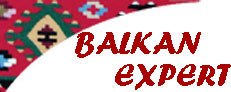 tel/fax: + 381 11 2449 275 info@balkanexpert.rslicense OTP 54/2013 Manasija – Ravanica - Lazarica - Ljubostinja We will leave  in the morning by driving south into the area of central . Our first visit will be Monastery Manasija, founded by Despot Stefan Lazarević in the first half of the 15th century. This monastery has the best preserved medieval fortification in the country. Its high defensive walls were once additionally protected by 12 towers and a series of hanging machicolations. This fortified area still contains the ruins of the old Refectory, the reconstructed monastic residence with a valuable private library, and the Church of the Holy Trinity with its exceptionally fine fresco paintings.A short scenic drive away is Monastery Ravanica monastery, founded by the Serbian Prince Lazar in the second half of the 14th century. This is the most typical example of what is called the Morava School of Serbian medieval architecture. The monastery's five-domed Church of the Ascension displays rather badly damaged but very fine frescoes. A transparent coffin in the church contains relics of the great and highly devoted Prince Lazar, killed in the battle of Kosovo in 1389 and soon afterwards declared a saint.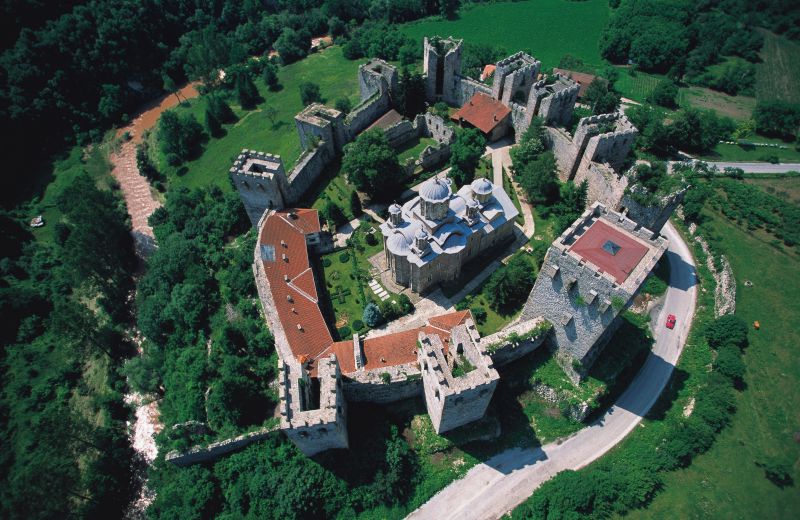 We will continue our drive south to the town of , the medieval capital of  during the time of Prince Lazar in the second half of the 14th century. We will see the Lazarica Court Church, founded by the Serbian Prince Lazar in 1380. This church represents a fine architectural achievement, adorned with rich carved stone decoration on the arches, rosettes, windows and portals. As one of the earliest monuments of the  school, it long served as a model for Serbian builders.Our next visit will be Monastery Ljubostinja founded by Prince Lazar's wife, Princess Milica in 1388. Its  of  is considered to be one of the most elegant architectonic monuments of mediaeval : the domed building, situated in a very pleasant environment, displays the form of an inscribed cross combined with a trefoil. This is maybe the only Serbian monastery where the names of both the chief builder and painter have been preserved.In the evening we will return to Belgrade.Including private transportation by bus, English speaking guide, all entrances, lunch  - tour lasts 9 hoursMINIMUM 10 passengers – 80.00 EUR per personTrip organized by: “BALKAN EXPERT” d.o.o. license no. OTP 54/2013Tour available with general condition of travel of “BALKAN EXPERT”